Puntomoderno.com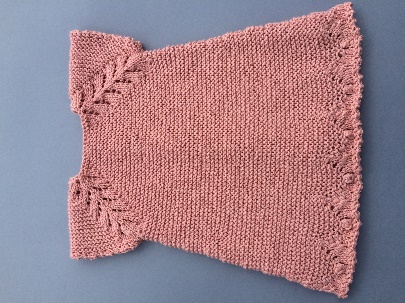 VESTIDO LUCÍACon agujas 4 mm y lana o algodón 110 metros en 50 gramosMontamos 52 puntos tejemos 2 vueltas todo derecho y vamos a dividir la labor de la siguiente maneraY tejemos:1º.- 6 dcho- poner marcador- 3 dcho- hebra- 1 dcho- hebra- 3 dcho- poner marcador- 1 dcho - poner marcador 3 dcho- hebra- 1 dcho- hebra- 3 dcho- poner marcador- 10 dcho.- p.m.- 3 dcho- hebra- 1 dcho- hebra- 3 dcho-1 dcho.- poner marcador- 3 dcho- hebra- 1 dcho- hebra- 3 dcho- poner marcador-6 dcho.2º.-6 dcho- quitamos marcador-9 revés- deslizamos marcador- 1 dcho- quitamos marcador-9 revés- deslizamos marcador-10 dcho- quitamos marcador-9 revés- deslizamos marcador- 1 dcho- quitamos marcador-9 revés deslizamos marcador- 6 dcho- (al comenzar los puntos del revés, en todas las vueltas pares, retiramos el primer marcador pero conservamos el último)3º.- (ojal) 2 dcho- hebra- 2 juntos- 3 dcho- poner marcador- 2 dcho- hebra- 3 dcho- hebra- 2 dcho- poner marcador- 3 dcho- pm.- 2 dcho- hebra- 3 dcho- hebra- 2 dcho- pm- 12 dcho – pm- 2 dcho- hebra- 3 dcho- hebra- 2 dcho- pm-  3 dcho- pm- 2 dcho- hebra- 3 dcho- hebra- 2 d cho- pm- 7 dcho-4º.- 7 dcho- quitamos marcador-9 rev- deslizamos marc.- 3 dcho- quitamos marc.- 9 rev.- deslizamos mar. -12 dcho- quitamos marc. -9 rev- deslizamos marc.- 3 dcho- quitamos marc.-  9 rev- deslizamos marc.- 7 dcho-  hacemos esto con los marcadores en todas las vueltas del revés de la labor.5º.- 8 dcho- pm- 1 dcho- hebra- 5 dcho- hebra- 1 dcho- pm- 5 dcho- pm- 1 dcho – hebra- 5 dcho- hebra- 1 dcho- pm- 14 dcho- pm- 1 dcho- hebra- 5 dcho- hebra- 1 dcho- pm—5 d cho- pm- 1 dcho- hebra- 5 dcho- hebra- 1 dcho- pm- 8 dcho6º.- 8 dcho- 9 rev.- 5 dcho- 9 r.- 14 d.- 9 r.- 5 d.- 9 r.- 8 d.7º.- 9 dcho- pm- 3 dcho- hebra- 1 dcho- hebra- 3 dcho- pm- 7 dcho- pm- 3 dcho – hebra- 1 dcho- hebra- 3 dcho- pm- 16 dcho- pm- 3 dcho- hebra- 1 dcho- hebra- 3 dcho- pm—7 d cho- pm- 3 dcho- hebra- 1 dcho- hebra- 3 dcho- pm- 9 dcho8º.- 9 dcho- 9 rev.- 7 dcho- 9 r.- 16 d.- 9 r.- 7 d.- 9 r.- 9 d.9º.- 10 dcho- poner marcador- 2 dcho- hebra- 3 dcho- hebra- 2 dcho- poner marcador- 9 dcho- pm.- 2 dcho- hebra- 3 dcho- hebra- 2 dcho- pm- 18 dcho – pm- 2 dcho- hebra- 3 dcho- hebra- 2 dcho- pm-  9 dcho- pm- 2 dcho- hebra- 3 dcho- hebra- 2 d cho- pm- 10 dcho-10º.- 10 dcho- 9 rev.- 9 dcho- 9 r.- 18 d.- 9 r.- 9 d.- 9 r.- 10 d.11º.- 11 dcho- pm- 1 dcho- hebra- 5 dcho- hebra- 1 dcho- pm- 11 dcho- pm- 1 dcho – hebra- 5 dcho- hebra- 1 dcho- pm- 20 dcho- pm- 1 dcho- hebra- 5 dcho- hebra- 1 dcho- pm—11 dcho- pm- 1 dcho- hebra- 5 dcho- hebra- 1 dcho- pm- 11 dcho12º.- 11 dcho- 9 rev.- 11 dcho- 9 r.- 20 d.- 9 r.- 11 d.- 9 r.- 11 d.13º.- 12 dcho- pm- 3 dcho- hebra- 1 dcho- hebra- 3 dcho- pm- 13 dcho- pm- 3 dcho – hebra- 1 dcho- hebra- 3 dcho- pm- 22 dcho- pm- 3 dcho- hebra- 1 dcho- hebra- 3 dcho- pm—13 dcho- pm- 3 dcho- hebra- 1 dcho- hebra- 3 dcho- pm- 12 dcho14º.- 12 dcho- 9 rev.- 13 dcho- 9 r.- 22 d.- 9 r.- 13 d.- 9 r.- 12 d.15º.- 13 dcho- poner marcador- 2 dcho- hebra- 3 dcho- hebra- 2 dcho- poner marcador- 15 dcho- pm.- 2 dcho- hebra- 3 dcho- hebra- 2 dcho- pm- 24 dcho – pm- 2 dcho- hebra- 3 dcho- hebra- 2 dcho- pm-  15 dcho- pm- 2 dcho- hebra- 3 dcho- hebra- 2 d cho- pm- 13 dcho-16º.- 13 dcho- 9 rev.- 15 dcho- 9 r.- 24 d.- 9 r.- 15 d.- 9 r.- 13 d.17º.- 14 dcho- pm- 1 dcho- hebra- 5 dcho- hebra- 1 dcho- pm- 17 dcho- pm- 1 dcho – hebra- 5 dcho- hebra- 1 dcho- pm- 26 dcho- pm- 1 dcho- hebra- 5 dcho- hebra- 1 dcho- pm—17 dcho- pm- 1 dcho- hebra- 5 dcho- hebra- 1 dcho- pm- 14 dcho18º.- 14 dcho- 9 rev.- 17 dcho- 9 r.- 26 d.- 9 r.- 17 d.- 9 r.- 14 d19º.- 15 dcho- pm- 3 dcho- hebra- 1 dcho- hebra- 3 dcho- pm- 19 dcho- pm- 3 dcho – hebra- 1 dcho- hebra- 3 dcho- pm- 28 dcho- pm- 3 dcho- hebra- 1 dcho- hebra- 3 dcho- pm—19 dcho- pm- 3 dcho- hebra- 1 dcho- hebra- 3 dcho- pm- 15 dcho20º.- 15 dcho- 9 rev.- 19 dcho- 9 r.- 28 d.- 9 r.- 19 d.- 9 r.- 15 d21º.- 16 dcho- poner marcador- 2 dcho- hebra- 3 dcho- hebra- 2 dcho- poner marcador- 21 dcho- pm.- 2 dcho- hebra- 3 dcho- hebra- 2 dcho- pm- 30 dcho – pm- 2 dcho- hebra- 3 dcho- hebra- 2 dcho- pm-  21 dcho- pm- 2 dcho- hebra- 3 dcho- hebra- 2 d cho- pm- 16 dcho22º.- 16 dcho- 9 rev.- 21 dcho- 9 r.- 30 d.- 9 r.- 21 d.- 9 r.- 16 d23º.- 2 dcho- hebra- 2 juntos- 13 dcho- pm- 1 dcho- hebra- 5 dcho- hebra- 1 dcho- pm- 23 dcho- pm- 1 dcho – hebra- 5 dcho- hebra- 1 dcho- pm- 32 dcho- pm- 1 dcho- hebra- 5 dcho- hebra- 1 dcho- pm—23 dcho- pm- 1 dcho- hebra- 5 dcho- hebra- 1 dcho- pm- 17 dcho24º.- 17dcho- 9 rev.- 23 dcho- 9 r.- 32 d.- 9 r.- 23 d.- 9 r.- 17 d25º.- 18 dcho- pm- 3 dcho- hebra- 1 dcho- hebra- 3 dcho- pm- 25 dcho- pm- 3 dcho – hebra- 1 dcho- hebra- 3 dcho- pm- 34 dcho- pm- 3 dcho- hebra- 1 dcho- hebra- 3 dcho- pm—25 dcho- pm- 3 dcho- hebra- 1 dcho- hebra- 3 dcho- pm- 18 dcho26º.- 18 dcho- 9 rev.- 25 dcho- 9 r.- 34 d.- 9 r.- 25 d.- 9 r.- 18 d27º.- 19 dcho- poner marcador- 2 dcho- hebra- 3 dcho- hebra- 2 dcho- poner marcador- 27 dcho- pm.- 2 dcho- hebra- 3 dcho- hebra- 2 dcho- pm- 36 dcho – pm- 2 dcho- hebra- 3 dcho- hebra- 2 dcho- pm-  27 dcho- pm- 2 dcho- hebra- 3 dcho- hebra- 2 d cho- pm- 19 dcho28º.- 19 dcho- 9 rev.- 27 dcho- 9 r.- 36 d.- 9 r.- 27 d.- 9 r.- 19 d29º.- 20 dcho- pm- 1 dcho- hebra- 5 dcho- hebra- 1 dcho- pm- 29 dcho- pm- 1 dcho – hebra- 5 dcho- hebra- 1 dcho- pm- 38 dcho- pm- 1 dcho- hebra- 5 dcho- hebra- 1 dcho- pm—29 dcho- pm- 1 dcho- hebra- 5 dcho- hebra- 1 dcho- pm- 20 dcho30º.- 20 dcho- 9 rev.- 29 dcho- 9 r.- 38 d.- 9 r.- 29 d.- 9 r.- 20 d31º.- todo derecho32º.- igual que la 30º.Tejer hasta el punto anterior al central, PONER MARCADOR, y tejer hasta el otro punto central del ranglan, en total hacemos 4 vueltas en punto bobo (todo derecho) y en la 5ª rematamos haciendo “PICOS” , montamos 6 puntos en la sisa y seguimos tejiendo el centro y hacemos la otra manga igual que la anterior.A partir de ahí seguimos tejiendo en punto BOBO O SANTACLARA todo del derecho, bajo la sisa ponemos un marcador delante de los 2 puntos centrales (de los 6 que montamos) y cada 2 centímetros hacemos:1 aumento- pasamos marcador- 2 derecho- 1 aumentoContinuamos hasta tener 25 centímetros tejidos desde la sisa, HACIENDO LOS OJALES cada 9 hileras.Y hacemos el remate de Triángulo con BolitasEs múltiplo de 10+1, por lo que contaremos los puntos que tenemos y lo que nos sobre de dividir entre 10 los hacemos en punto bobo para la botonera y ojales, en el video me quedan 4 a cada lado y a continuación se empieza el gráfico en la vuelta 1Seguidamente hacemos dos vuelta en punto derecho y en la siguiente en el derecho de la labor cerramos haciendo el “cierre de picos”.Cosemos mangas y pegamos botones